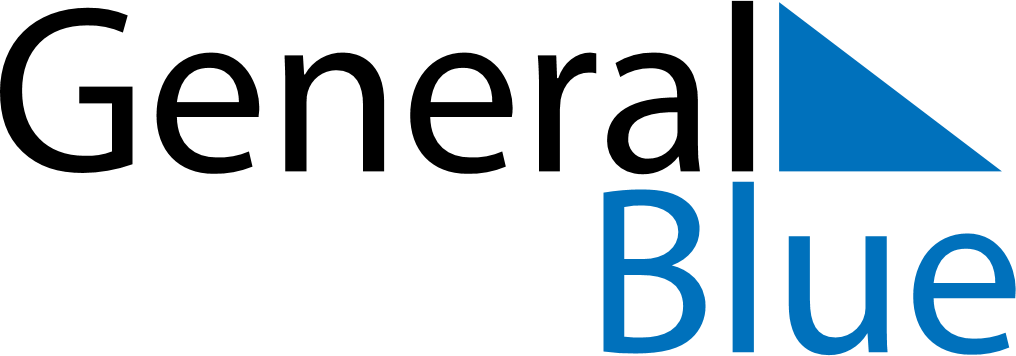 June 2021June 2021June 2021June 2021June 2021June 2021HungaryHungaryHungaryHungaryHungaryHungarySundayMondayTuesdayWednesdayThursdayFridaySaturday12345Day of National Unity678910111213141516171819Day of the Independent Hungary2021222324252627282930NOTES